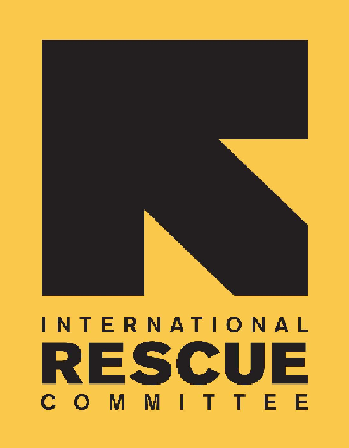 Les informations fournies seront utilisées pour évaluer la société avant la passation d’un contrat avec IRC.Veuillez remplir tous les champs.Informations sur le fournisseurInformations financières (Joindre des relevés et références bancaires si disponibles)Informations sur les produits ou servicesRéférences ( de préférence références d’entreprises et d'autres ONG)Auto-attestation d’éligibilité du fournisseurLa société atteste que :1. Elle n’est pas interdite, suspendue ou autrement exclue de participation à une opportunité d’offre concurrentielle impliquant un bailleur de fonds majeur (p. ex. Union Européenne, gouvernement d’un pays européen ou des États-Unis, Organisation des Nations Unies).2. Elle n'est pas en faillite ni en cours de liquidation, ses activités ne sont pas placées sous administration judiciaire, elle n'a pas pris de dispositions avec des créanciers, ses activités commerciales ne sont pas suspendues, elle ne fait pas l’objet d’une procédure similaire et ne se trouve pas dans un situation analogue en raison d’une procédure similaire en vertu des lois ou réglementations nationales.3. Elle n'a pas été condamnée pour un délit relatif à sa conduite professionnelle.4. Elle n'a pas été jugée coupable d’une faute professionnelle grave prouvée qu’une administration contractante peut justifier, et n'a pas été déclarée en situation de rupture de contrat en raison d’un manquement à ses obligations contractuelles dans le cadre d’un contrat conclu dans le cadre de ses activités courantes.5. Elle a rempli ses obligations en matière de cotisations à la sécurité sociale ou de paiement d’impôts conformément aux dispositions légales du pays dans lequel elle est implantée ou de pays dans lequel le travail doit être réalisé.6. Elle n'a pas fait l’objet d’un jugement pour fraude, corruption, participation à une organisation criminelle ou à toute autre activité illégale.7. Elle respecte des normes d’éthique et de conditions sociales élevées, notamment à l’égard des éléments suivants :Conditions de travail et droits sociaux : Empêcher le travail des enfants, l’asservissement ou le travail forcé ; assurer des conditions de travail sûres et raisonnables ; liberté d'association ; absence d'exploitation, d'abus et de discrimination ; protection des droits sociaux fondamentaux de ses employés et des bénéficiaires de IRC.Aspects environnementaux : Fourniture de biens et de services présentant les répercussions les moins négatives sur l'environnement.Neutralité humanitaire : Efforts pour garantir que les activités ne rendent pas les civils plus vulnérables aux attaques, ou qu'elles n'apportent pas d'avantages involontaires à des acteurs militaires quelconques ou autres combattants.Transport et cargaison : Aucune implication dans la fabrication, la fourniture ou le transport illégaux d'armes ; aucune implication dans le trafic de drogues ou le trafic d'êtres humains.8. La société atteste que, à sa connaissance, aucun employé, cadre dirigeant, consultant de IRC ou autre partie liée à IRC n'a d'intérêts financiers dans les activités commerciales de la société, et qu'aucun employé de IRC n'est apparenté aux propriétaires de la société.   La découverte d’une situation de conflit d'intérêts non divulguée entraînera une révocation immédiate du statut de la société en tant que fournisseur agréé et disqualifiera la société de toute possibilité ultérieure de devenir un fournisseur de IRC.Le fournisseur confirme par la présente que l’organisation n’exerce pas ses activités sous d'autres noms ou pseudonymes non déclarés à IRC.10. Le fournisseur garantit par la présente qu’il ne se livre pas à des vols, des manœuvres frauduleuses, au népotisme ou à la subornation, au trafic de substances illicites, et n’est impliqué dans et ne soutient aucune activité terroriste.11. Le Fournisseur doit se conformer à la totalité des lois, des statuts et des règlements, y compris, mais sans s'y limiter, aux contrôles d'exportation et contrôles d'importation, aux règlements douaniers, aux embargos commerciaux, ainsi qu'aux autres sanctions commerciales et lois régissant les boycotts et paiements illégaux aux représentants des gouvernements étrangers ;En signant le formulaire de renseignements concernant le fournisseur, vous attestez que votre société a le droit de fournir des biens et services aux organisations financées par de grands bailleurs de fonds et que toutes les déclarations ci-dessus sont exactes et factuelles. Nom de la société			                   Nom du représentant :		Fonction :____________________________								Signature				Date : 	[_______________]					Je soussigné,  ________________________ , un employé de IRC ayant rempli et examiné le présent formulaire, confirme l’exactitude des informations fournies :Nom		______________________________Fonction		____________________________Signature	______________________________Date*		______________________________*Le fournisseur doit de nouveau faire l’objet d’une autorisation un an après cette date.Nom de la société(Veuillez joindre l’immatriculation ou la licence de la société et les statuts ou documents similaires si disponibles)Tout autre nom utilisé par la société (acronymes, abréviations, pseudonymes)Noms antérieurs de la sociétéAdresseSite InternetNuméros de téléphone et de faxTéléphone :                                                    Fax :Contact principalNom :                                                     N° de téléphone :                  Adresse e-mail :Nombre d’employésNombre de sitesValeur moyenne du stock disponible en $Nom du ou des propriétaires de la société ou des membres du conseil d'administration(Joindre des copies du passeport ou de la carte d’identité des propriétaires/directeurs de la société si disponibles)Sociétés mères, le cas échéantFiliales ou sociétés affiliées, le cas échéantNom et adresse de la banqueNom sous lequel la société est enregistrée auprès de la banqueModalités de paiementPaiement par :  Chèque Oui | Non     Virement bancaire Oui | Non Préciser le délai de paiement net (net 15, 30, etc.)Énumérer la gamme de produits ou services proposésBase de tarification (catalogue, liste, etc.)Nom du client :Nom, téléphone, adresse électronique du contact :Nom du client :Nom, téléphone, adresse électronique du contact :Nom du client :Nom, téléphone, adresse électronique du contact :